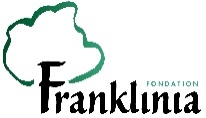 Cadre logique du projet(Une attention particulière doit être portée à ce document car il sert de base pour le suivi du projet - Ajouter des lignes selon les besoins mais limiter le nombre d’objectifs – effacer cette note)CalendrierAjouter ou effacer des lignes et colonnes selon les besoins – Effacer cette noteSMARTSpecifique		Défini clairement afin que toutes les personnes impliquées dans le projet aient la même compréhension de la significationMesurable		Défini  selon des échelles standards (nombres, pourcentage, fractions…)Atteignable		Approprié en fonction du contexte du projet (site, contexte politique et social…) et des ressources financières à disposition Pertinent (“Relevant”)		Changements nécessaires au niveau des menaces ou des conditions pour un ou plusieurs objectifsTemporellement défini		Avec des échelles de temps précises incluses dans la durée du projet(Effacer cette note)Titre du projetOrganisationObjectif global: (Indiquer ici en une phrase la contribution effective du projet à l’amélioration du statut de conservation de l’espèce cible puis effacer cette note)Objectif global: (Indiquer ici en une phrase la contribution effective du projet à l’amélioration du statut de conservation de l’espèce cible puis effacer cette note)Résultat(s) attendu(s): (Décrire de manière concise le changement à long terme ou l’amélioration de situation que le projet aide à mettre en place, puis effacer cette note) Résultat(s) attendu(s): (Décrire de manière concise le changement à long terme ou l’amélioration de situation que le projet aide à mettre en place, puis effacer cette note) Objectifs(en format SMART– voir en fin de document – effacer cette note)Résultats(en format SMART– voir en fin de document – effacer cette note)ActivitésIndicateursBudget demandé pour atteindre l’objectif(Faire la liste des changements immédiats en termes de performance, comportements, états des ressources naturelles qui résulteront directement du projet – effacer cette note)(Faire la liste des produits, services, résultats qui seront fournis par le projet pour l’objectif à atteindre – effacer la note)(Faire la liste des tâches spécifiques qui doivent être entreprises pour obtenir les résultats – effacer cette note)(lister les indicateurs spécifiques nécessaires au suivi des résultats. Se référer aux instructions de l’appel à projets pour l'alignement avec les indicateurs globaux de la Fondation et ajouter des valeurs cibles pour ces indicateurs – effacer cette note)(Donner un montant par objectif – Indiquer la devise – effacer cette note)Objectif 1R.1.1R.1.2R.1.3         etcA.1.1.1A.1.1.2 etcA.1.2.1A.1.2.2 etcA.1.3.1 etcObjectif 2R.2.1etcA.2.1.1etcObjectif 3etcR.3.1etcA.3.1.1etcBUDGET TOTAL DEMANDE (Insérer ici la somme des budgets pour chaque objectif; s’assurer que le montant corresponde à celui indiqué dans les autres documents ; veiller à ne pas inclure les cofinancements dans votre calcul – effacer cette note)ActivitésNb de mois requisAnnée 1Année 1Année 1Année 1Année 2Année 2Année 2Année 2Année 3Année 3Année 3Année 3ActivitésNb de mois requisT1T2T3T4T1T2T3T4T1T2T3T4R.1.1A.1.1.1A.1.1.2R.1.2A.1.2.1A.1.2.2R.2.1A.2.1.1A.2.1.2R.3.1A.3.1.1A.3.1.2R.3.2Etc.